                                              International Federation of Bodybuilders (IFBB)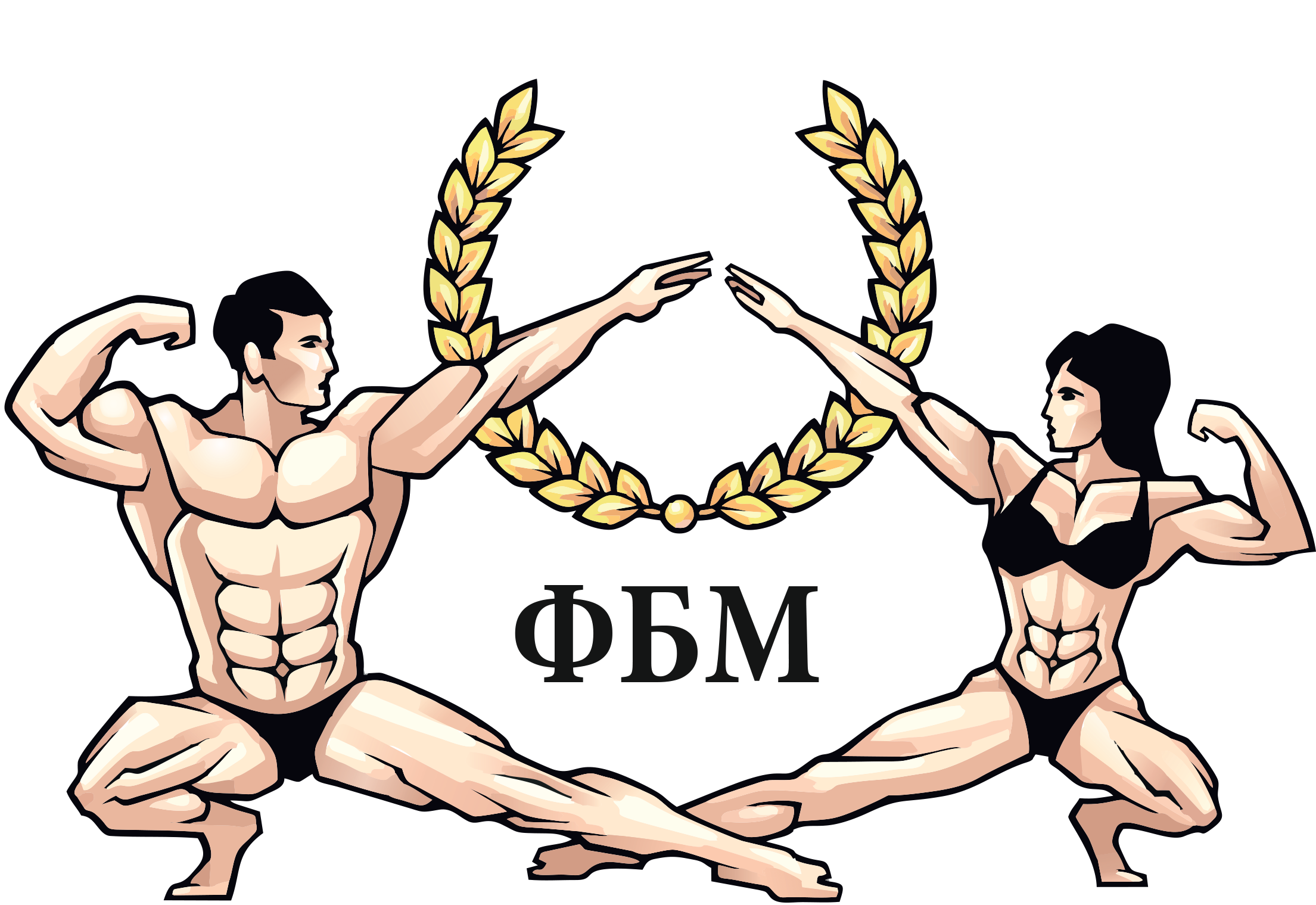                                                                                                   Федерация бодибилдинга Москвы                                                                 СВОДНЫЙ ПРОТОКОЛг. Дубна  « 24 » сентября 2017г.      Возрастная категория ____________      Категория  МУЖЧИНЫ БОДИБИЛДИНГ ДО 95 КГГЛАВНЫЙ СУДЬЯ                                 (Макшанцев О.В.)                                         ГЛАВНЫЙ СЕКРЕТАРЬ                                           (Степанов И.)№ п/пСтартовый №ФИОГород (клуб)Спорт. званиеПолуфиналСудьиПолуфиналСудьиПолуфиналСудьиПолуфиналСудьиПолуфиналСудьиПолуфиналСудьиПолуфиналСудьиПолуфиналСудьиПолуфиналСудьиПолуфиналСудьиПолуфиналСудьиФиналСудьиФиналСудьиФиналСудьиФиналСудьиФиналСудьиФиналСудьиФиналСудьиФиналСудьиФиналСудьиФиналСудьиФиналСудьиИтоговый результатИтоговый результатИтоговый результатИтоговый результат№ п/пСтартовый №ФИОГород (клуб)Спорт. званиеСумма местЗанятое местоСумма местЗанятое местоИтог. сумма местИтог. местоВыполнен. нормативОчки в команд. зачете№ п/пСтартовый №ФИОГород (клуб)Спорт. звание123456789Сумма местЗанятое место123456789Сумма местЗанятое местоИтог. сумма местИтог. местоВыполнен. нормативОчки в команд. зачете12Нечаев И.655667667306767778676606219Кирпичев В.881010897810438322Севальников А.322232332122232232332242429Сахаров Ю.11111121151112111111101533Головин А.9999910999459636Мигиров П.101088108101084610747Астанин С.1111111111111111115511848Карабанов И.563545445235653545445465952Мумин Д.7767768763471057Синецкин М.4473535532144473535534241170Богданов Р.234444124173334444124353